MAITOKÄRRY     TUOTENRO 2542KOKOAMINEN, KÄYTTÖOHJEET 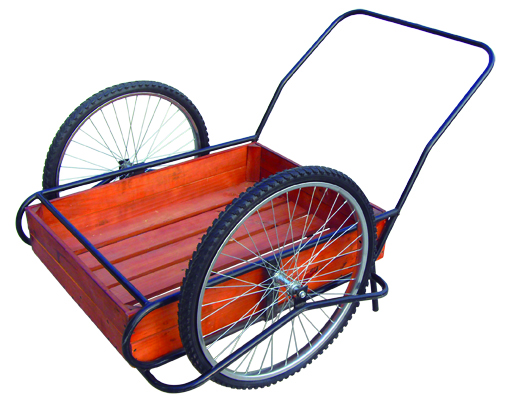 MAITOKÄRRYN OSALUETTELO:1: KORIRUNKO2: PUINEN KORI3: KAKSI 26 TUUMAN PYÖRÄÄ4: VASEN SIVURUNKO5: OIKEA SIVURUNKO 6: JALAT 7: KAHVA 8: KIINNIKEPUSSI, SISÄLTÖ:   * M6 X 35 -PULTTI, LITTEÄ ALUSLEVY, JOUSIALUSLEVY JA KUUSIOMUTTERI.                  8 KPL   * V-PIDIKKEET JA M6 X 30 -PULTTI, LITTEÄ ALUSLEVY JA LUKKOMUTTERI.    4 KPL                  1.                                                    2.                                                     3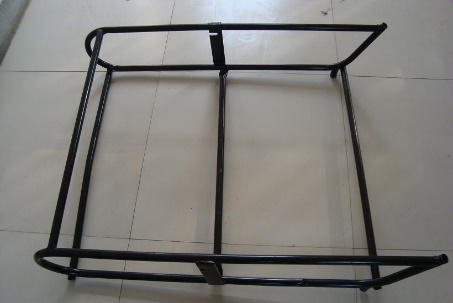 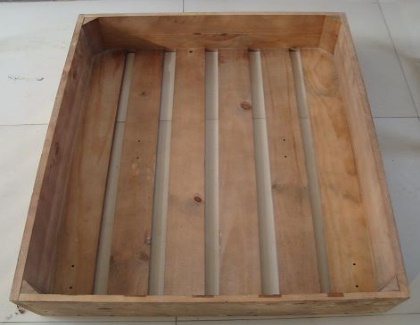 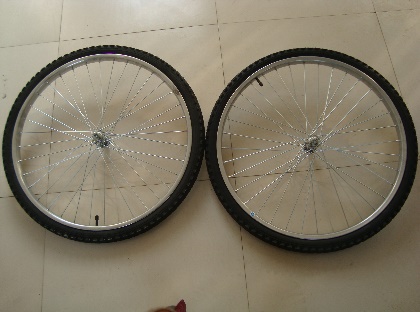                        4.                                               5                                                      6                       换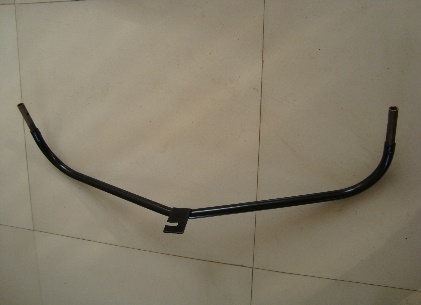 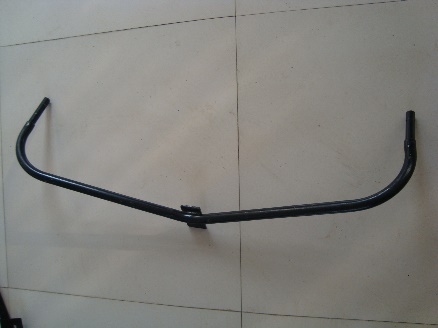 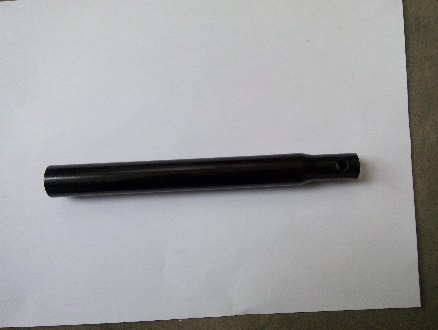                            7                                                            8                                   加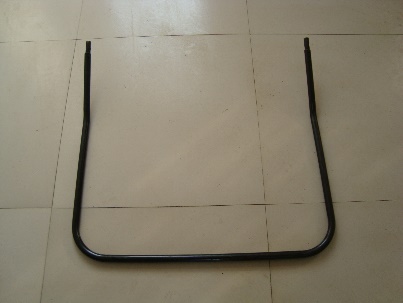 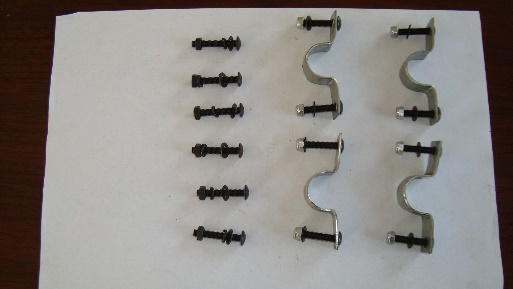                                                             KASAAMINEN A: ASETA JA KIINNITÄ PUINEN KORI KORIRUNKOON V-KIINNIKKEIDEN JA M6 X 30 -PULTIN, LITTEÄN ALUSLEVYN JA LUKKOMUTTERIN AVULLA.B:  KIINNITÄ VASEN SIVURUNKO M8 X 35 -PULTIN, LITTEÄN ALUSLEVYN, JOUSIALUSLEVYN JA KUUSIOMUTTERIN AVULLA.C: KIINNITÄ OIKEA SIVURUNKO KÄRRYYN KUTEN VAIHEESSA B.D:  KIINNITÄ JALAT RUNKOON M6 X 35 -PULTIN, LITTEÄN ALUSLEVYN, JOUSIALUSLEVYN JA KUUSIOMUTTERIN AVULLA.E:  KIINNITÄ PYÖRÄT KÄRRYYNF:  KIINNITÄ KAHVA KÄRRYYN M6 X 35 -PULTIN, LITTEÄN ALUSLEVYN, JOUSIALUSLEVYN JA KUUSIOMUTTERIN AVULLA.                                     A                                                      B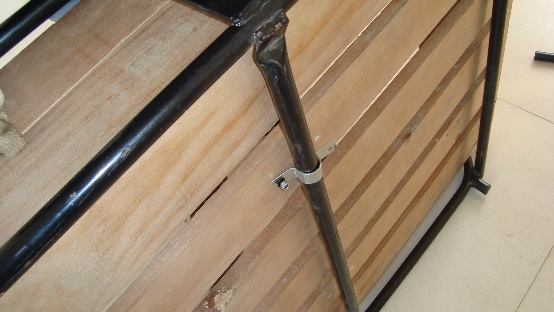 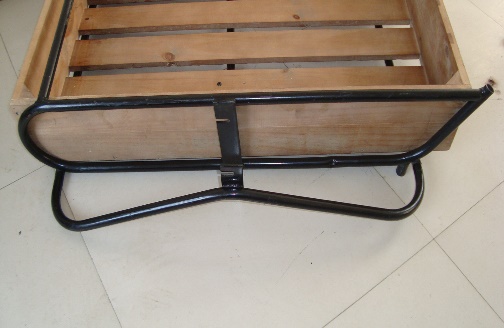                                      C                                                         D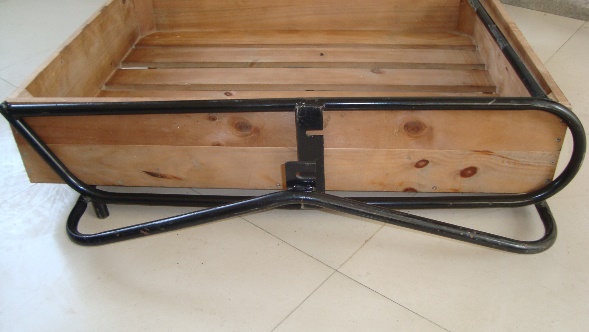 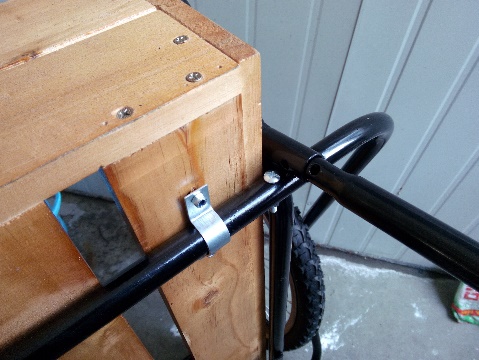                                        E                                                           F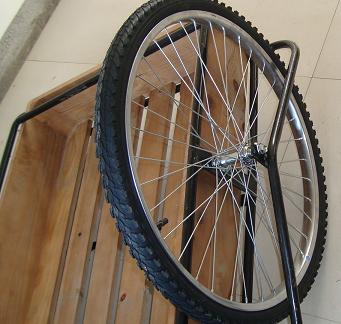 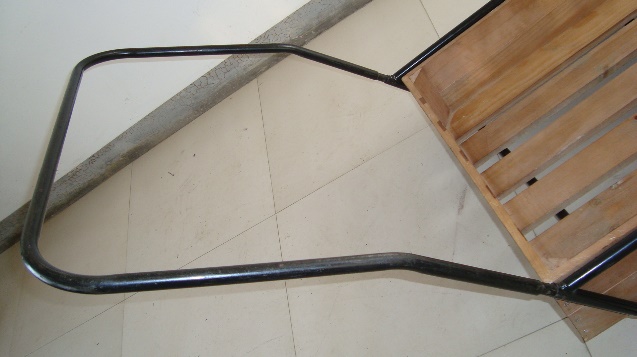 Tuotteen takuu on voimassa 1 vuoden ostopäivästä.  Takuu ei kata kuluvia osia eikä virheellisestä käytöstä johtuvia vaurioita. Takuu ei ole voimassa, jos tuotetta käytetään muihin tarkoituksiin kuin sen alkuperäiseen tarkoitukseen tai jos tuotetta käytetään kaupalliseen / ammatilliseen tai vuokrauskäyttöön. Takuu ei kata luonnonolosuhteista aiheutuvia vahinkoja eikä vaurioita, jotka johtuvat virheellisestä säilytyksestä.   Takuuasioissa ota yhteys jälleenmyyjään.Blue Import BIM Oy, Hampuntie 12-14, 36220 Kangasala